Obec - Obecný úrad Malý Lapáš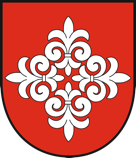 Hlavná ulica 87/4951 04 Malý LapášOznámenie o vzniku a zániku užívania verejného priestranstvapodľa zákona č. 582/2004 Z. z. o miestnych daniach a miestnom poplatku za komunálne odpady a drobné stavebné odpady v znení neskorších predpisov a  VZN Obce Malý Lapáš č. 01/2021 o miestnych daniach a miestnom poplatku za komunálne odpady a drobné stavebné odpady na území obce Malý Lapáš.1. Oddiel – Údaje o platiteľovi2. Oddiel – Užívanie verejného priestranstvaVyhlasujem, že všetky údaje uvedené v oznámení sú správne a úplné a som si vedomý právnych následkov nepravdivého alebo neúplného oznámenia. Dátum: ...................................                                                                                                       __________________________                                                                                                               podpis daňovníkaNázov (obchodné meno):Sídlo (miesto podnikania):IČO:Štatutárny zástupca:Kontakt:Miesto užívania (objekt, ulica, ...):Účel užívania verejného priestranstva:Výmera v m2:Dátum vzniku:Dátum zániku: